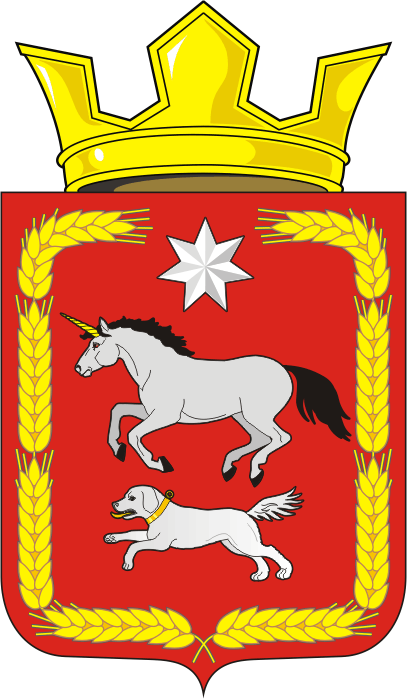 АДМИНИСТРАЦИИ КАИРОВСКОГО СЕЛЬСОВЕТАСАРАКТАШСКОГО РАЙОНА ОРЕНБУРГСКОЙ ОБЛАСТИП О С Т А Н О В Л Е Н И Е_________________________________________________________________________________________________________15.04.2021                            с. Каировка                                        № 22-пОб утверждении годового отчета о ходе реализации и оценка эффективности реализации муниципальной программы «Реализация муниципальной политики на территории муниципального образования Каировский сельсовет Саракташского района Оренбургской области на 2020-2024 годы» за 2020 годВ соответствии с постановлением администрации муниципального образования Каировский сельсовет от 07.11.2019 № 55-п «Об утверждении порядка разработки, реализации и оценки эффективности муниципальных программ Каировского сельсовета Саракташского района Оренбургской области»:1. Утвердить годовой отчет за 2020 год о ходе реализации и оценка эффективности муниципальной программы  «Реализация муниципальной политики на территории муниципального образования Каировский сельсовет Саракташского района Оренбургской области на 2020-2024 годы», утвержденной постановлением администрации МО Каировский сельсовет от 07.11.2019 г. № 56-п (с изменениями от 09.11.2020 г. №85-п, от 12.03.2021 г. №16-п)) (приложение №1). 2. Настоящее постановление вступает в силу после его обнародования и подлежит размещению на официальном сайте администрации Каировского сельсовета, распространяется на правоотношения возникшие с 1 января 2021 года.3. Контроль за исполнением постановления оставляю за собойВременно исполняющий полномочияглавы МО Каировский сельсовет:					С.П. КрыковРазослано: администрации района, прокурору района, в дело, официальный сайт.Приложение № 1 к постановлению администрациимуниципального образованияКаировский сельсоветот  15.04.2021  №  22-п Оценка эффективности реализации муниципальной программы «Реализация муниципальной политики на территории муниципального образования Каировский ссельсовет Саракташского района Оренбургской области на 2020-2024 годы»за 2020 год.15.04.2021 г.В соответствии с постановлением администрации МО Каировский сельсовет от 07.11.2019 г. № 55-п «Об утверждении Порядка разработки, реализации и оценки эффективности муниципальных программ Саракташского поссовета Оренбургской области» администрацией Саркташского поссовета проведена оценка эффективности реализации муниципальных программ муниципального образования Каировский сельсовет Саракташского района Оренбургской области».Оценка эффективности проведена в соответствии с типовой методикой проведения оценки эффективности реализации муниципальной программы.Оценка эффективности муниципальной программы производится с учетом оценки:степени достижения целей и решения задач муниципальной программы; степени достижения целей и решения задач подпрограмм, входящих в муниципальную программу;степени реализации основных мероприятий и достижения ожидаемых непосредственных результатов их реализации (далее – оценка степени реализации мероприятий);степени соответствия произведенных затрат запланированным затратам;эффективности использования средств бюджета Каировского сельсовета.Оценка степени реализации мероприятийРассчитывается как среднее арифметическое степеней реализации каждого основного мероприятия данной программы.Степень реализации основного мероприятия рассчитывается по формуле:                                                      СРi = Пв / ПОценка степени соответствия произведенных затрат запланированным затратамСтепень соответствия произведенных затрат запланированным затратам оценивается для каждой подпрограммы.Степень соответствия произведенных затрат запланированным затратам для подпрограммы, не содержащей мероприятий, осуществляемых за счет поступивших из федерального, областного бюджетов и бюджетов сельских поселений межбюджетных трансфертов, имеющих целевое назначение, рассчитывается по следующей формуле:ССуз = Зф/ЗпСтепень соответствия произведенных затрат запланированным затратам для подпрограммы, содержащей мероприятия, осуществляемые исключительно за счет поступивших из федерального, областного бюджетов и бюджетов сельских поселений межбюджетных трансфертов, имеющих целевое назначение, рассчитывается по следующей формуле:ССуз = МБф/МБп,Степень соответствия произведенных затрат запланированным затратам для подпрограммы, содержащей мероприятия, осуществляемые как за счет собственных средств бюджета сельсовета, так и за счет средств, поступивших из федерального, областного и районного бюджетов межбюджетных трансфертов, имеющих целевое назначение, рассчитывается по следующей формуле:ССуз = 0,5*Зф/Зп+0,5*МБф/МБпОценка эффективности использования средств бюджета Каировского сельсоветаЭффективность использования средств бюджета Каировского сельсовета рассчитывается для каждой подпрограммы по формуле:Эис = СРм-ССуз,Оценка степени достижения целей и решения задач подпрограммДля оценки степени достижения целей и решения задач (далее – степень реализации) подпрограмм определяется степенью достижения плановых значений каждого показателя (индикатора), характеризующего цели и задачи подпрограммыСДп/ппз = ЗПп/пф/ЗПп/ппСтепень достижения планового значения показателя (индикатора) рассчитывается по следующим формулам:СДп/ппз = ЗПп/пп/ЗПп/пфСтепень реализации программы рассчитывается по формуле:                                                                                  NСРп/п = ∑СДп/ппз/N                                                                                    1СРп|п =(0,8+1+1)/3СРп/п =0,9Оценка эффективности реализации подпрограммыЭффективность реализации подпрограммы оценивается в зависимости от значений оценки степени реализации подпрограммы и оценки эффективности использования средств бюджета Каировского сельсовета по следующей формуле:ЭРп/п = СРп/п*ЭисОценка эффективности реализации муниципальной программыЭффективность реализации муниципальной программы оценивается в зависимости от значений оценки степени достижения целей и решения задач муниципальной программы и оценки эффективности реализации, входящих в нее подпрограмм по следующей формуле:                                                                                                     jЭРмп = 0,5*СРмп + 0,5*∑(ЭРп/Пj/L),                                                                                                      1ЭРмп =0,5*0,9+0,5*(1/6+1/6+1/6+0,8/6+1/6+1/6) == 0,5* (0,9+(1+1+1+0,8+1+1)/6) = 0,5*(0,9+5,8/6) = ЭРмп =0,93В результате проведенного мониторинга и оценки эффективности реализации муниципальной программы «Реализация муниципальной политики на территории муниципального образования Каировский сельсовет Саракташского района Оренбургской области на 2020-2024 годы», рассчитанной на основе полученных оценок позволил признать эффективность реализации муниципальной программы высокой.СВЕДЕНИЯо достижении значений показателей (индикаторов) муниципальной программы________________* Если при предоставлении ежеквартального отчета невозможно представить фактические значения по отдельным показателям, по ним представляются прогнозные данныеОТЧЕТоб объемах финансирования муниципальной программы за счет средств Каировского сельсовета и привлекаемых на реализацию муниципальной программы средств федерального, областного бюджетов и районного бюджетов (тыс. рублей)ОТЧЕТо ходе выполнения плана реализации муниципальной программы на 2020 годНаименование показателя (индикатора)Выполнено, не выполненоСтепень реализации мероприятийСРi = Пв / П,Подпрограмма 1 «Осуществление деятельности аппарата управления администрации муниципального образования Каировский сельсовет»Подпрограмма 1 «Осуществление деятельности аппарата управления администрации муниципального образования Каировский сельсовет»Подпрограмма 1 «Осуществление деятельности аппарата управления администрации муниципального образования Каировский сельсовет»Просроченная кредиторская задолженность сельсовета Выполнено100%Исполнение собственных доходов бюджета сельсовета к первоначальному утвержденному плану Выполнено100%Кредиторская задолженность по межбюджетным трансфертам на осуществление  части  переданных в район полномочийВыполнено100%Кредиторская задолженность по предоставлению муниципальной пенсииНе запланированоИтого1Подпрограмма 2 «Обеспечение осуществления части, переданных органами власти другого уровня, полномочий»Подпрограмма 2 «Обеспечение осуществления части, переданных органами власти другого уровня, полномочий»Подпрограмма 2 «Обеспечение осуществления части, переданных органами власти другого уровня, полномочий»Количество выявленных нарушений ведения первичного воинского учета по акту проверкиВыполнено100%Итого1Подпрограмма 3 «Обеспечение пожарной безопасности на территории муниципального образования Каировский сельсовет»Подпрограмма 3 «Обеспечение пожарной безопасности на территории муниципального образования Каировский сельсовет»Подпрограмма 3 «Обеспечение пожарной безопасности на территории муниципального образования Каировский сельсовет»Доля пожаров, ликвидированных силами ДПК, в общем числе пожаровВыполнено80%Количество предварительных отборов участников закупки в целях ликвидации последствий ЧС, размещенных на сайте www.zakupki.gov.ru.Выполнено100%Количество заметок в СМИ, изготовленных и распространенных листовок, памяток по вопросам пожарной безопасности.Выполнено100%Доля населенных пунктов, обеспеченных защитными противопожарными полосами в общем количестве населенных пунктов, расположенных на территории сельсоветаВыполнено95%Итого0,9Подпрограмма 4 «Развитие дорожного хозяйства на территории муниципального образования Каировский сельсовет»Подпрограмма 4 «Развитие дорожного хозяйства на территории муниципального образования Каировский сельсовет»Подпрограмма 4 «Развитие дорожного хозяйства на территории муниципального образования Каировский сельсовет»Доля дорог, в отношении которых проводился текущий ремонт от общего количества ремонта дорог в отчетном периодеВыполнено80%Доля муниципальных автомобильных дорог, в отношении которых проводились мероприятия по зимнему и летнему содержанию дорогВыполнено83%Доля фактически освещенных улиц в общей протяженности улиц населенных пунктовВыполнено90%Итого0,8Подпрограмма 5 «Благоустройство на территории муниципального образования Каировский сельсовет»Подпрограмма 5 «Благоустройство на территории муниципального образования Каировский сельсовет»Подпрограмма 5 «Благоустройство на территории муниципального образования Каировский сельсовет»Доля расходов на организацию и содержание мест захоронения в общем объеме расходов на благоустройствоВыполнено100%Уровень благоустройства территорииВыполнено100%Количество спиленных и убранных аварийных деревьевВыполнено100%Количество высаженных деревьевВыполнено90%Количество благоустроенных мест захороненияВыполнено 100%Итого1Подпрограмма 6 «Развитие культуры на территории муниципального образования Каировский сельсовет»Подпрограмма 6 «Развитие культуры на территории муниципального образования Каировский сельсовет»Подпрограмма 6 «Развитие культуры на территории муниципального образования Каировский сельсовет»Количество культурно массовых мероприятийВыполнено95%Доля граждан, посещающих культурно массовые мероприятияВыполнено92%Доля граждан, пользующихся библиотечными фондамиВыполнено94%Количество граждан, пользующихся библиотечными фондамиВыполнено96%Итого0,9СтатусНаименование  подпрограммыНаименование  подпрограммыПланФактССуз = Зф/ЗпПодпрограмма 1Осуществление деятельности аппарата управления администрации муниципального образования Каировский сельсоветОсуществление деятельности аппарата управления администрации муниципального образования Каировский сельсовет2 675,02 494,80,9Подпрограмма 3Обеспечение пожарной безопасности на территории муниципального образования Каировский сельсоветОбеспечение пожарной безопасности на территории муниципального образования Каировский сельсовет71,068,61,0Подпрограмма 4Развитие дорожного хозяйства на территории муниципального образования Каировский сельсоветРазвитие дорожного хозяйства на территории муниципального образования Каировский сельсовет1 361,4669,30,5Подпрограмма 5Благоустройство на территории муниципального образования Каировский сельсоветБлагоустройство на территории муниципального образования Каировский сельсовет255,6233,60,9Подпрограмма 6Развитие культуры на территории муниципального образования Каировский сельсоветРазвитие культуры на территории муниципального образования Каировский сельсовет2 047,21 923,70,9Итого по Муниципальной программе «Реализация муниципальной политики на территории муниципального образования Каировский сельсовет Саракташского района Оренбургской области на 2018 -2021 годы» (местный бюджет)Итого по Муниципальной программе «Реализация муниципальной политики на территории муниципального образования Каировский сельсовет Саракташского района Оренбургской области на 2018 -2021 годы» (местный бюджет)Итого по Муниципальной программе «Реализация муниципальной политики на территории муниципального образования Каировский сельсовет Саракташского района Оренбургской области на 2018 -2021 годы» (местный бюджет)6 410,15 390,00,8СтатусСтатусНаименование  подпрограммыПланФактССуз = МБф/МБп, Подпрограмма 2Подпрограмма 2Обеспечение осуществления части, переданных органами власти другого уровня, полномочий99,799,71Подпрограмма 5Благоустройство на территории муниципального образования Каировский сельсоветБлагоустройство на территории муниципального образования Каировский сельсовет328,0306,70,9Итого по Муниципальной программе Реализация муниципальной политики на территории муниципального образования Каировский сельсовет Саракташского района Оренбургской области на 2018 -2021 год» (областной, федеральный бюджет)Итого по Муниципальной программе Реализация муниципальной политики на территории муниципального образования Каировский сельсовет Саракташского района Оренбургской области на 2018 -2021 год» (областной, федеральный бюджет)Итого по Муниципальной программе Реализация муниципальной политики на территории муниципального образования Каировский сельсовет Саракташского района Оренбургской области на 2018 -2021 год» (областной, федеральный бюджет)427,7406,41СтатусНаименование  подпрограммыССуз = 0,5*Зф/Зп+0,5*МБф/МБпПодпрограмма 2Обеспечение осуществления части, переданных органами власти другого уровня, полномочий1Подпрограмма 5Благоустройство на территории муниципального образования Каировский сельсовет0,9Итого1СтатусНаименование  подпрограммыЭис = СРм-ССуз,Подпрограмма 1Осуществление деятельности аппарата управления администрации муниципального образования Каировский сельсовет1Подпрограмма 2Обеспечение осуществления части, переданных органами власти другого уровня, полномочий1Подпрограмма 3Обеспечение пожарной безопасности на территории муниципального образования Каировский сельсовет0,9Подпрограмма 4Развитие дорожного хозяйства на территории муниципального образования Каировский сельсовет0,7Подпрограмма 5Благоустройство на территории муниципального образования Каировский сельсовет1Подпрограмма 6Развитие культуры на территории муниципального образования Каировский сельсовет1СтатусНаименование  подпрограммыСДп/ппз = ЗПп/пф/ЗПп/ппПодпрограмма 1Осуществление деятельности аппарата управления администрации муниципального образования Каировский сельсовет1Подпрограмма 2Обеспечение осуществления части, переданных органами власти другого уровня, полномочий1Подпрограмма 3Обеспечение пожарной безопасности на территории муниципального образования Каировский сельсовет0,9Подпрограмма 4Развитие дорожного хозяйства на территории муниципального образования Каировский сельсовет0,7Подпрограмма 5Благоустройство на территории муниципального образования Каировский сельсовет1Подпрограмма 6Развитие культуры на территории муниципального образования Каировский сельсовет1СтатусНаименование  подпрограммыСДп/ппз = ЗПп/пп/ЗПп/пфМуниципальная программа«Реализация муниципальной политики на территории муниципального образования Каировский сельсовет Саракташского района Оренбургской области на 2018 – 2021годы»Доля положительных отзывов о деятельности органов местного самоуправления в общем количестве отзывов опрошенных граждан0,8Муниципальная программа«Реализация муниципальной политики на территории муниципального образования Каировский сельсовет Саракташского района Оренбургской области на 2018 – 2021годы»Кредиторская задолженность по финансовому обеспечению переданных сельским поселением в район полномочий1Муниципальная программа«Реализация муниципальной политики на территории муниципального образования Каировский сельсовет Саракташского района Оренбургской области на 2018 – 2021годы»Доля муниципальных служащих, имеющих высшее профессионально образование в общем количестве муниципальных служащих администрации сельского поселения1СтатусНаименование  подпрограммыЭРп/п = СРп/п*ЭисОценка эффективностиПодпрограмма 1Осуществление деятельности аппарата управления администрации муниципального образования Каировский сельсовет1высокаяПодпрограмма 2Обеспечение осуществления части, переданных органами власти другого уровня, полномочий1высокаяПодпрограмма 3Обеспечение пожарной безопасности на территории муниципального образования Каировский сельсовет1высокаяПодпрограмма 4Развитие дорожного хозяйства на территории муниципального образования Каировский сельсовет0,8средняяПодпрограмма 5Благоустройство на территории муниципального образования Каировский сельсовет1высокаяПодпрограмма 6Развитие культуры на территории муниципального образования Каировский сельсовет1высокая№ п/пНаименование показателя (индикатора)Единица измеренияЗначение показателей (индикаторов)Значение показателей (индикаторов)Значение показателей (индикаторов)Значение показателей (индикаторов)Значение показателей (индикаторов)Значение показателей (индикаторов)Обоснование отклонений значений показателя (индикатора) на конец отчетного года (при наличии) Обоснование отклонений значений показателя (индикатора) на конец отчетного года (при наличии) № п/пНаименование показателя (индикатора)Единица измерениягод, предшествующий отчетному (текущему) годугод, предшествующий отчетному (текущему) годуотчетный годотчетный годотчетный годотчетный годОбоснование отклонений значений показателя (индикатора) на конец отчетного года (при наличии) Обоснование отклонений значений показателя (индикатора) на конец отчетного года (при наличии) № п/пНаименование показателя (индикатора)Единица измерениягод, предшествующий отчетному (текущему) годугод, предшествующий отчетному (текущему) годупланпланфакт на отчетную дату*факт на отчетную дату*Обоснование отклонений значений показателя (индикатора) на конец отчетного года (при наличии) Обоснование отклонений значений показателя (индикатора) на конец отчетного года (при наличии) Муниципальная программа«Реализация муниципальной политики на территории муниципального образования Каировский сельсовет Саракташского района Оренбургской области на 2020 – 2024 годы»Муниципальная программа«Реализация муниципальной политики на территории муниципального образования Каировский сельсовет Саракташского района Оренбургской области на 2020 – 2024 годы»Муниципальная программа«Реализация муниципальной политики на территории муниципального образования Каировский сельсовет Саракташского района Оренбургской области на 2020 – 2024 годы»Муниципальная программа«Реализация муниципальной политики на территории муниципального образования Каировский сельсовет Саракташского района Оренбургской области на 2020 – 2024 годы»Муниципальная программа«Реализация муниципальной политики на территории муниципального образования Каировский сельсовет Саракташского района Оренбургской области на 2020 – 2024 годы»Муниципальная программа«Реализация муниципальной политики на территории муниципального образования Каировский сельсовет Саракташского района Оренбургской области на 2020 – 2024 годы»Муниципальная программа«Реализация муниципальной политики на территории муниципального образования Каировский сельсовет Саракташского района Оренбургской области на 2020 – 2024 годы»Муниципальная программа«Реализация муниципальной политики на территории муниципального образования Каировский сельсовет Саракташского района Оренбургской области на 2020 – 2024 годы»Муниципальная программа«Реализация муниципальной политики на территории муниципального образования Каировский сельсовет Саракташского района Оренбургской области на 2020 – 2024 годы»Муниципальная программа«Реализация муниципальной политики на территории муниципального образования Каировский сельсовет Саракташского района Оренбургской области на 2020 – 2024 годы»1Доля положительных отзывов о деятельности органов местного самоуправления в общем количестве отзывов опрошенных гражданпроцентов5555606056562Кредиторская задолженность по финансовому обеспечению переданных сельским поселением в район полномочийпроцентов0000003Доля муниципальных служащих, имеющих высшее профессионально образование в общем количестве муниципальных служащих администрации сельского поселенияпроцентов505050505050Рост развития муниципальной службыСтабильность уровня качества кадровой обеспеченности органов местного самоуправленияРост развития муниципальной службыСтабильность уровня качества кадровой обеспеченности органов местного самоуправленияПодпрограмма 1 «Осуществление деятельности аппарата управления администрации муниципального образования Каировский сельсовет»Подпрограмма 1 «Осуществление деятельности аппарата управления администрации муниципального образования Каировский сельсовет»Подпрограмма 1 «Осуществление деятельности аппарата управления администрации муниципального образования Каировский сельсовет»Подпрограмма 1 «Осуществление деятельности аппарата управления администрации муниципального образования Каировский сельсовет»Подпрограмма 1 «Осуществление деятельности аппарата управления администрации муниципального образования Каировский сельсовет»Подпрограмма 1 «Осуществление деятельности аппарата управления администрации муниципального образования Каировский сельсовет»Подпрограмма 1 «Осуществление деятельности аппарата управления администрации муниципального образования Каировский сельсовет»Подпрограмма 1 «Осуществление деятельности аппарата управления администрации муниципального образования Каировский сельсовет»Подпрограмма 1 «Осуществление деятельности аппарата управления администрации муниципального образования Каировский сельсовет»Подпрограмма 1 «Осуществление деятельности аппарата управления администрации муниципального образования Каировский сельсовет»4Просроченная кредиторская задолженность сельсовета процентовпроцентов000005Исполнение собственных доходов бюджета сельсовета к первоначальному утвержденному плану процентовпроцентов100100100100926Кредиторская задолженность по предоставлению муниципальной пенсиипроцентовпроцентов000007Кредиторская задолженность по межбюджетным трансфертам на осуществление части переданных в район полномочийпроцентовпроцентов00000Подпрограмма 2 «Обеспечение осуществления части, переданных органами власти другого уровня, полномочий»Подпрограмма 2 «Обеспечение осуществления части, переданных органами власти другого уровня, полномочий»Подпрограмма 2 «Обеспечение осуществления части, переданных органами власти другого уровня, полномочий»Подпрограмма 2 «Обеспечение осуществления части, переданных органами власти другого уровня, полномочий»Подпрограмма 2 «Обеспечение осуществления части, переданных органами власти другого уровня, полномочий»Подпрограмма 2 «Обеспечение осуществления части, переданных органами власти другого уровня, полномочий»Подпрограмма 2 «Обеспечение осуществления части, переданных органами власти другого уровня, полномочий»Подпрограмма 2 «Обеспечение осуществления части, переданных органами власти другого уровня, полномочий»Подпрограмма 2 «Обеспечение осуществления части, переданных органами власти другого уровня, полномочий»Подпрограмма 2 «Обеспечение осуществления части, переданных органами власти другого уровня, полномочий»8Количество выявленных нарушений ведения первичного воинского учета по акту проверкиединицединиц00110Подпрограмма 3 «Обеспечение пожарной безопасности на территории муниципального образования Каировский сельсовет»Подпрограмма 3 «Обеспечение пожарной безопасности на территории муниципального образования Каировский сельсовет»Подпрограмма 3 «Обеспечение пожарной безопасности на территории муниципального образования Каировский сельсовет»Подпрограмма 3 «Обеспечение пожарной безопасности на территории муниципального образования Каировский сельсовет»Подпрограмма 3 «Обеспечение пожарной безопасности на территории муниципального образования Каировский сельсовет»Подпрограмма 3 «Обеспечение пожарной безопасности на территории муниципального образования Каировский сельсовет»Подпрограмма 3 «Обеспечение пожарной безопасности на территории муниципального образования Каировский сельсовет»Подпрограмма 3 «Обеспечение пожарной безопасности на территории муниципального образования Каировский сельсовет»Подпрограмма 3 «Обеспечение пожарной безопасности на территории муниципального образования Каировский сельсовет»Подпрограмма 3 «Обеспечение пожарной безопасности на территории муниципального образования Каировский сельсовет»9Доля пожаров, ликвидированных силами ДПК, в общем числе пожаровпроцентовпроцентов454550504510Количество предварительных отборов участников закупки в целях ликвидации последствий ЧС, размещенных на сайте www.zakupki.gov.ru.процентовпроцентов1111011Количество заметок в СМИ, изготовленных и распространенных листовок, памяток по вопросам пожарной безопасности.процентовпроцентов10010010010010012Доля населенных пунктов, обеспеченных защитными противопожарными полосами в общем количестве населенных пунктов, расположенных на территории сельсоветапроцентовпроцентов9090909090Подпрограмма 4 «Развитие дорожного хозяйства на территории муниципального образования Каировский сельсовет»Подпрограмма 4 «Развитие дорожного хозяйства на территории муниципального образования Каировский сельсовет»Подпрограмма 4 «Развитие дорожного хозяйства на территории муниципального образования Каировский сельсовет»Подпрограмма 4 «Развитие дорожного хозяйства на территории муниципального образования Каировский сельсовет»Подпрограмма 4 «Развитие дорожного хозяйства на территории муниципального образования Каировский сельсовет»Подпрограмма 4 «Развитие дорожного хозяйства на территории муниципального образования Каировский сельсовет»Подпрограмма 4 «Развитие дорожного хозяйства на территории муниципального образования Каировский сельсовет»Подпрограмма 4 «Развитие дорожного хозяйства на территории муниципального образования Каировский сельсовет»Подпрограмма 4 «Развитие дорожного хозяйства на территории муниципального образования Каировский сельсовет»Подпрограмма 4 «Развитие дорожного хозяйства на территории муниципального образования Каировский сельсовет»13Доля дорог, в отношении которых проводился текущий ремонт от общего количества ремонта дорог в отчетном периодепроцентовпроцентов3333214Доля муниципальных автомобильных дорог, в отношении которых проводились мероприятия по зимнему и летнему содержанию дорогпроцентовпроцентов868685857015Доля фактически освещенных улиц в общей протяженности улиц населенных пунктовпроцентовпроцентов9090858570Подпрограмма 5 «Благоустройство на территории муниципального образования Каировский сельсовет»Подпрограмма 5 «Благоустройство на территории муниципального образования Каировский сельсовет»Подпрограмма 5 «Благоустройство на территории муниципального образования Каировский сельсовет»Подпрограмма 5 «Благоустройство на территории муниципального образования Каировский сельсовет»Подпрограмма 5 «Благоустройство на территории муниципального образования Каировский сельсовет»Подпрограмма 5 «Благоустройство на территории муниципального образования Каировский сельсовет»Подпрограмма 5 «Благоустройство на территории муниципального образования Каировский сельсовет»Подпрограмма 5 «Благоустройство на территории муниципального образования Каировский сельсовет»Подпрограмма 5 «Благоустройство на территории муниципального образования Каировский сельсовет»Подпрограмма 5 «Благоустройство на территории муниципального образования Каировский сельсовет»16Доля расходов на организацию и содержание мест захоронения в общем объеме расходов на благоустройствопроцентовпроцентов88668017Уровень благоустройства территориипроцентовпроцентов454530302518Количество спиленных и убранных аварийных деревьевединицединиц1111119Количество высаженных деревьевединицединиц303030302620Количество благоустроенных мест захороненияединицединиц11111Подпрограмма 6 «Развитие культуры на территории муниципального образования Каировский сельсовет»Подпрограмма 6 «Развитие культуры на территории муниципального образования Каировский сельсовет»Подпрограмма 6 «Развитие культуры на территории муниципального образования Каировский сельсовет»Подпрограмма 6 «Развитие культуры на территории муниципального образования Каировский сельсовет»Подпрограмма 6 «Развитие культуры на территории муниципального образования Каировский сельсовет»Подпрограмма 6 «Развитие культуры на территории муниципального образования Каировский сельсовет»Подпрограмма 6 «Развитие культуры на территории муниципального образования Каировский сельсовет»Подпрограмма 6 «Развитие культуры на территории муниципального образования Каировский сельсовет»Подпрограмма 6 «Развитие культуры на территории муниципального образования Каировский сельсовет»Подпрограмма 6 «Развитие культуры на территории муниципального образования Каировский сельсовет»23Количество культурно массовых мероприятийединицединиц121211111024Доля граждан, посещающих культурно массовые мероприятияпроцентовпроцентов303025251525Количество граждан, пользующихся библиотечными фондамипроцентовпроцентов5050606050№ п/пСтатусНаименование муниципальной программы, подпрограммы, основного мероприятияИсточник финансированияКод бюджетной классификацииКод бюджетной классификацииКод бюджетной классификацииРасходыРасходыРасходыРасходы№ п/пСтатусНаименование муниципальной программы, подпрограммы, основного мероприятияИсточник финансированияГРБСРз ПрЦСРУтверждено сводной бюджетной росписью на 1 января отчетного годаУтверждено сводной бюджетной росписью на отчетную датуУтверждено в муниципаль-ной программе на отчетную датуКассовое исполнение12345678910111.Муниципальная программа«Реализация муниципальной политики на территории муниципального образования Каировский сельсовет Саракташского района Оренбургской области на 2020 - 2024 годы» всего, в том числе:126Х57000 000005 578,886 837,86 837,85 796,51.Муниципальная программа«Реализация муниципальной политики на территории муниципального образования Каировский сельсовет Саракташского района Оренбургской области на 2020 - 2024 годы»Федеральный бюджет126Х57000 0000092,1899,799,799,71.Муниципальная программа«Реализация муниципальной политики на территории муниципального образования Каировский сельсовет Саракташского района Оренбургской области на 2020 - 2024 годы»Областной бюджет126Х57000 00000442,70328,0328,0306,71.Муниципальная программа«Реализация муниципальной политики на территории муниципального образования Каировский сельсовет Саракташского района Оренбургской области на 2020 - 2024 годы»Районный бюджет126Х57000 0000000001.Муниципальная программа«Реализация муниципальной политики на территории муниципального образования Каировский сельсовет Саракташского района Оренбургской области на 2020 - 2024 годы»Бюджет сельского поселения126Х57000 000005 044,006 410,16 410,15 390,12Подпрограмма 1Осуществление деятельности аппарата управления администрации муниципального образования Каировский сельсоветвсего, в том числе:126Х57100 000002 330,802 675,02 675,02 494,82Подпрограмма 1Осуществление деятельности аппарата управления администрации муниципального образования Каировский сельсоветФедеральный бюджет126Х57100 0000000002Подпрограмма 1Осуществление деятельности аппарата управления администрации муниципального образования Каировский сельсоветОбластной бюджет126Х57100 0000000002Подпрограмма 1Осуществление деятельности аппарата управления администрации муниципального образования Каировский сельсоветРайонный бюджет126Х57100 0000000002Подпрограмма 1Осуществление деятельности аппарата управления администрации муниципального образования Каировский сельсоветБюджет сельского поселения 126Х57100 000002 330,802 675,02 675,02 494,83Мероприятие 1.0.1 Обеспечение деятельности главы МО Каировский сельсоветвсего, в том числе:126010257100 10010612,00673,00673,00649,63Мероприятие 1.0.1 Обеспечение деятельности главы МО Каировский сельсоветБюджет сельского поселения126010257100 10010612,00673,00673,00649,64Мероприятие 1.0.2Обеспечение функций аппарата администрации муниципального образования Каировский сельсовет, в том числе направлено и на достижения критерия результативности предоставления налоговых льготвсего, в том числе:126010457100 100201 696,791 980,01 980,01 823,24Мероприятие 1.0.2Обеспечение функций аппарата администрации муниципального образования Каировский сельсовет, в том числе направлено и на достижения критерия результативности предоставления налоговых льготБюджет сельского поселения126010457100 100201 696,791 980,01 980,01 823,25Мероприятие 1.0.3Межбюджетные трансферты на осуществление  части  переданных в район полномочий всего, в том числе:126010657100 1008022,0122,022,022,05Мероприятие 1.0.3Межбюджетные трансферты на осуществление  части  переданных в район полномочий Бюджет сельского поселения126010657100 1008022,0122,022,022,06Мероприятие 1.0.4Предоставление пенсии за выслугу лет муниципальным служащимвсего, в том числе:126100157100100800,000,000,000,006Мероприятие 1.0.4Предоставление пенсии за выслугу лет муниципальным служащимБюджет сельского поселения126100157100100800,000,000,000,007Подпрограмма 2Обеспечение осуществления части, переданных органами власти другого уровня, полномочийвсего, в том числе:126Х57200 0000092,1899,799,799,77Подпрограмма 2Обеспечение осуществления части, переданных органами власти другого уровня, полномочийФедеральный бюджет126Х57200 0000092,1899,799,799,77Подпрограмма 2Обеспечение осуществления части, переданных органами власти другого уровня, полномочийОбластной бюджет126Х57200 0000000007Подпрограмма 2Обеспечение осуществления части, переданных органами власти другого уровня, полномочийРайонный бюджет126Х57200 0000000007Подпрограмма 2Обеспечение осуществления части, переданных органами власти другого уровня, полномочийБюджет сельского поселения126Х57200 0000000008Мероприятие 2.0.1Ведение первичного воинского учета на территориях, где отсутствуют военные комиссариатывсего, в том числе:126Х57200 5118092,1899,799,799,78Мероприятие 2.0.1Ведение первичного воинского учета на территориях, где отсутствуют военные комиссариатыФедеральный бюджет126020357200 5118092,1899,799,799,79Подпрограмма 3Обеспечение пожарной безопасности на территории муниципального образования Каировский сельсовет всего, в том числе:126031057300 95020110,0071,071,068,69Подпрограмма 3Обеспечение пожарной безопасности на территории муниципального образования Каировский сельсовет Федеральный бюджет126031057300 9502000009Подпрограмма 3Обеспечение пожарной безопасности на территории муниципального образования Каировский сельсовет Областной бюджет126031057300 9502000009Подпрограмма 3Обеспечение пожарной безопасности на территории муниципального образования Каировский сельсовет Районный бюджет126031057300 9502000009Подпрограмма 3Обеспечение пожарной безопасности на территории муниципального образования Каировский сельсовет Бюджет сельского поселения126031057300 95020110,0071,071,068,610Мероприятие 3.0.1Привлечение ДПК и населения к ликвидациям пожаров на территории сельсоветавсего, в том числе:126031057300 9502065,0048,048,058,010Мероприятие 3.0.1Привлечение ДПК и населения к ликвидациям пожаров на территории сельсоветаБюджет сельского поселения126031057300 9502065,0048,048,058,011Мероприятие 3.0.2Обеспечение защиты населения  и территории от чрезвычайных ситуацийвсего, в том числе:126031057300 9502010,0010,010,08,0011Мероприятие 3.0.2Обеспечение защиты населения  и территории от чрезвычайных ситуацийБюджет сельского поселения126031057300 9502010,0010,010,08,0012Мероприятие 3.0.3Количество заметок в СМИ, изготовленных и распространенных листовок, памяток по вопросам пожарной безопасностивсего, в том числе:126031057300 950205,003,03,01,0012Мероприятие 3.0.3Количество заметок в СМИ, изготовленных и распространенных листовок, памяток по вопросам пожарной безопасностиБюджет сельского поселения126031057300 950205,003,03,01,0013Мероприятие 3.0.4Устройство защитных противопожарных полос (опашка) населенных пунктоввсего, в том числе:126031057300 9502030,0010,010,01,613Мероприятие 3.0.4Устройство защитных противопожарных полос (опашка) населенных пунктовБюджет сельского поселения126031057300 9502030,0010,010,01,614Мероприятие 3.0.5Рейдовые мероприятия по проверке противопожарного состояния территориивсего, в том числе:126031057300 95020000014Мероприятие 3.0.5Рейдовые мероприятия по проверке противопожарного состояния территорииБюджет сельского поселения126031057300 95020000015Подпрограмма 4Развитие дорожного хозяйства на территории муниципального образования Каировский сельсовет всего, в том числе:126040957400 95280653,001 361,41 361,4669,415Подпрограмма 4Развитие дорожного хозяйства на территории муниципального образования Каировский сельсовет Федеральный бюджет126040957400 95280000015Подпрограмма 4Развитие дорожного хозяйства на территории муниципального образования Каировский сельсовет Областной бюджет126040957400 95280000015Подпрограмма 4Развитие дорожного хозяйства на территории муниципального образования Каировский сельсовет Районный бюджет126040957400 95280000015Подпрограмма 4Развитие дорожного хозяйства на территории муниципального образования Каировский сельсовет Бюджет сельского поселения126040957400 95280653,001 361,41 361,4669,416Мероприятие 4.0.1Ремонт автомобильных дорог общего пользования местного значениявсего, в том числе:126040957400 95280300,00871,0871,0360,016Мероприятие 4.0.1Ремонт автомобильных дорог общего пользования местного значенияБюджет сельского поселения126040957400 95280300,00871,0871,0360,017Мероприятие 4.0.2Содержание автомобильных дорог общего пользования местного значениявсего, в том числе:126040957400 95280353,00490,4490,4309,417Мероприятие 4.0.2Содержание автомобильных дорог общего пользования местного значенияБюджет сельского поселения126040957400 95280353,00490,4490,4309,418Подпрограмма 5Благоустройство на территории муниципального образования Каировский сельсоветвсего, в том числе:126050357500 95310645,70583,6583,6540,318Подпрограмма 5Благоустройство на территории муниципального образования Каировский сельсоветФедеральный бюджет126050357500 95310000018Подпрограмма 5Благоустройство на территории муниципального образования Каировский сельсоветОбластной бюджет126050357500 95310442,7328,0328,0306,718Подпрограмма 5Благоустройство на территории муниципального образования Каировский сельсоветРайонный бюджет126050357500 95310000018Подпрограмма 5Благоустройство на территории муниципального образования Каировский сельсоветБюджет сельского поселения126050357500 95310203,00255,6255,6233,619Мероприятие 5.0.1Озеленение территории сельсоветавсего, в том числе:126050357500 953106,001,001,001,0019Мероприятие 5.0.1Озеленение территории сельсоветаБюджет сельского поселения126050357500 953106,001,001,001,0020Мероприятие 5.0.2Мероприятия по благоустройству, очистке кладбищвсего, в том числе:126050357500 953105,005,005,005,0020Мероприятие 5.0.2Мероприятия по благоустройству, очистке кладбищБюджет сельского поселения126050357500 953105,005,005,005,0021Мероприятие 5.0.3Прочие мероприятия по благоустройству сельсоветавсего, в том числе:126050357500 953100,495,095,094,921Мероприятие 5.0.3Прочие мероприятия по благоустройству сельсоветаБюджет сельского поселения126050357500 953100,495,095,094,922Приоритетный проект 1Капитальный ремонт ограждения кладбища по адресу: 462138, Оренбургская область, Саракташский район, с.Екатериновка, ул.Школьная, 12всего, в том числе:1260503575П5S0990634,3482,6482,6439,422Приоритетный проект 1Капитальный ремонт ограждения кладбища по адресу: 462138, Оренбургская область, Саракташский район, с.Екатериновка, ул.Школьная, 12Областной бюджет1260503575П5S0990442,7328,0328,0306,722Приоритетный проект 1Капитальный ремонт ограждения кладбища по адресу: 462138, Оренбургская область, Саракташский район, с.Екатериновка, ул.Школьная, 12Районный бюджет1260503575П5S0990000022Приоритетный проект 1Капитальный ремонт ограждения кладбища по адресу: 462138, Оренбургская область, Саракташский район, с.Екатериновка, ул.Школьная, 12Бюджет сельского поселения1260503575П5S0990191,6154,6154,6132,723Подпрограмма 6Развитие культуры на территории муниципального образования Каировский сельсовет всего, в том числе:126080157600 000001 747,202 047,22 047,21 923,723Подпрограмма 6Развитие культуры на территории муниципального образования Каировский сельсовет Федеральный бюджет126080157600 00000000023Подпрограмма 6Развитие культуры на территории муниципального образования Каировский сельсовет Областной бюджет126080157600 00000000023Подпрограмма 6Развитие культуры на территории муниципального образования Каировский сельсовет Районный бюджет126080157600 00000000023Подпрограмма 6Развитие культуры на территории муниципального образования Каировский сельсовет Бюджет сельского поселения126080157600 000001 747,202 047,12 047,11 923,724Мероприятие 6.0.1Организация культурно-досуговой деятельностивсего, в том числе:126080157600 95220278,10578,1578,1454,624Мероприятие 6.0.1Организация культурно-досуговой деятельностиБюджет сельского поселения126080157600 95220278,10578,1578,1454,625Мероприятие 6.0.2Развитие народного самодеятельного художественного творчествавсего, в том числе:126080157600 95220000025Мероприятие 6.0.2Развитие народного самодеятельного художественного творчестваБюджет сельского поселения126080157600 95220000026Мероприятие 6.0.3Проведение ежегодных мероприятийвсего, в том числе:126080157600 95220000026Мероприятие 6.0.3Проведение ежегодных мероприятийБюджет сельского поселения126080157600 95220000027Мероприятие 6.0.4Финансовое обеспечение части переданных полномочий в области культурывсего, в том числе:126080157600 750801 469,101 469,101 469,101 469,1027Мероприятие 6.0.4Финансовое обеспечение части переданных полномочий в области культурыБюджет сельского поселения126080157600 750801 469,101 469,101 469,101 469,10Наименование подпрограммы, ВЦП, основного мероприятия, мероприятий, реализуемых в рамках основного мероприятия Фамилия, имя, отчество, наименование должности лица ответственного за реализацию ВЦП, основного мероприятия (достижение показателей (индикаторов))СрокСрокЦелевой показатель (индикатор)Целевой показатель (индикатор)Целевой показатель (индикатор)Целевой показатель (индикатор)Контрольные событияКонтрольные событияНаименование подпрограммы, ВЦП, основного мероприятия, мероприятий, реализуемых в рамках основного мероприятия Фамилия, имя, отчество, наименование должности лица ответственного за реализацию ВЦП, основного мероприятия (достижение показателей (индикаторов))начала реализацииокончания реализацииНаименованиеЕдиница измеренияЗначениеЗначениеНомер и наименование контрольного событияДата наступленияНаименование подпрограммы, ВЦП, основного мероприятия, мероприятий, реализуемых в рамках основного мероприятия Фамилия, имя, отчество, наименование должности лица ответственного за реализацию ВЦП, основного мероприятия (достижение показателей (индикаторов))начала реализацииокончания реализацииНаименованиеЕдиница измеренияПланФактНомер и наименование контрольного событияДата наступленияМуниципальная программа «Реализация муниципальной политики на территории МО Каировский сельсовет Саракташского района Оренбургской области на 2020 – 2024 годы»Кажаев Олег Михайлович – глава администрации 01.01.202031.12.2020ХХХХПодпрограмма 1 «Осуществление деятельности аппарата управления муниципального образования Каировский сельсовет»Кажаев Олег Михайлович – глава администрации01.01.202031.12.2020ХХХХМероприятие 1.0.1 «Обеспечение деятельности главы МО Каировский сельсовет»Кажаев Олег Михайлович – глава администрации01.01.202031.12.2020Просроченная кредиторская задолженность сельсоветапроценты00Мероприятие 1.0.1 «Обеспечение деятельности главы МО Каировский сельсовет»Кажаев Олег Михайлович – глава администрации01.01.202031.12.2020Исполнение собственных доходов бюджета сельсовета к первоначальному утвержденномупроценты10092Мероприятие 1.0.1 «Обеспечение функций аппарата администрации МО Каировский сельсовет»Кажаев Олег Михайлович – глава администрации01.01.202031.12.2020Просроченная кредиторская задолженность сельсоветапроценты00Мероприятие 1.0.1 «Обеспечение функций аппарата администрации МО Каировский сельсовет»Кажаев Олег Михайлович – глава администрации01.01.202031.12.2020Исполнение собственных доходов бюджета сельсовета к первоначальному утвержденному планупроценты10092Мероприятие 1.0.4 Межбюджетные трансферты на осуществление  части  переданных в район полномочийКажаев Олег Михайлович – глава администрации01.01.202031.12.2020Кредиторская задолженность по трансфертам на осуществление  части  переданных в район полномочийпроценты100100Мероприятие 1.0.4 «Предоставление пенсии за выслугу лет муниципальным служащим»Кажаев Олег Михайлович – глава администрации01.01.202031.12.2020Кредиторская задолженность по предоставлению муниципальной пенсиипроценты00Подпрограмма 2 «Обеспечение осуществления части, переданных органами власти другого уровня, полномочий»Кажаев Олег Михайлович – глава администрации01.01.202031.12.2020ХХХХМероприятие 2.0.1 «Ведение первичного воинского учета на территориях, где отсутствуют комиссариаты»Кажаев Олег Михайлович – глава администрации01.01.202031.12.2020Количество выявленных нарушений ведения первичного воинского учета по акту проверкиединиц10Подпрограмма 3 «Обеспечение пожарной безопасности на территории МО Каировский сельсовет»Кажаев Олег Михайлович – глава администрации01.01.202031.12.2020ХХХХМероприятие 3.0.1 Привлечение ДПК и населения к ликвидациям пожаров на территории сельсоветаКажаев Олег Михайлович – глава администрации01.01.202031.12.2020Доля пожаров, ликвидированных силами ДПК, в общем числе безопасностипроценты5045Мероприятие 3.0.2 Обеспечение защиты населения  и территории от чрезвычайных ситуацийКажаев Олег Михайлович – глава администрации01.01.202031.12.2020Количество предварительных отборов участников закупки в целях ликвидации последствий ЧС, размещенных на сайте www.zakupki.gov.ruинвентаремединиц10Мероприятие 3.0.3Количество заметок в СМИ, изготовленных и распространенных листовок, памяток по вопросам пожарной безопасностиКажаев Олег Михайлович – глава администрации01.01.202031.12.2020Количество заметок в СМИ, изготовленных и распространенных листовок, памяток по вопросам пожарной безопасности проценты100100Мероприятие 3.0.4 Устройство защитных противопожарных полос (опашка) населенных пунктовКажаев Олег Михайлович – глава администрации01.01.202031.12.2020Доля населенных пунктов, обеспеченных защитными противопожарными полосами в общем количестве населенных пунктов, расположенных на территории сельсоветапроценты9090Мероприятие 3.0.5 «Рейдовые мероприятия по проверке противопожарного состояния территории»Кажаев Олег Михайлович – глава администрации01.01.202031.12.2020Доля граждан, информированных о первичных мерах пожарной безопасностипроценты9090Мероприятие 3.0.5 «Рейдовые мероприятия по проверке противопожарного состояния территории»Кажаев Олег Михайлович – глава администрации01.01.202031.12.2020Оснащение территорий общего пользования первичными средствами пожаротушения и противопожарным инвентаремпроценты9090Мероприятие 3.0.5 «Рейдовые мероприятия по проверке противопожарного состояния территории»Кажаев Олег Михайлович – глава администрации01.01.202031.12.2020Доля населенных пунктов, обеспеченных защитными противопожарными полосами в общем количестве населенных пунктов, расположенных на территории сельсоветапроценты9090Мероприятие 3.0.5 «Рейдовые мероприятия по проверке противопожарного состояния территории»Кажаев Олег Михайлович – глава администрации01.01.202031.12.2020Доля пожаров, ликвидированных силами ДПК, в общем числе пожаров на территории МОпроценты5045Подпрограмма 4 «Развитие дорожного хозяйства на территории МО Каировский сельсовет»Кажаев Олег Михайлович – глава администрации01.01.202031.12.2020ХХХХМероприятие 4.0.1 «Ремонт автомобильных дорог общего пользования местного значения»Кажаев Олег Михайлович – глава администрации01.01.202031.12.2020Доля дорог, в отношении которых проводился текущий ремонт от общего количества ремонта дорог в отчетном периодепроценты32Мероприятие 4.0.2 «Содержание автомобильных дорог общего пользования местного значения»Кажаев Олег Михайлович – глава администрации01.01.202031.12.2020Доля муниципальных автомобильных дорог, в отношении которых проводились мероприятия по зимнему и летнему содержанию дорогпроценты8570Мероприятие 4.0.2 «Содержание автомобильных дорог общего пользования местного значения»Кажаев Олег Михайлович – глава администрации01.01.202031.12.2020Доля фактически освещенных улиц в общей протяженности улиц населенных пунктовпроценты8570Подпрограмма 5 «Благоустройство на территории муниципального образования Каировский сельсовет»Кажаев Олег Михайлович – глава администрации01.01.202031.12.2020ХХХХМероприятие 5.0.1 «Озеленение территории сельсовета»Кажаев Олег Михайлович – глава администрации01.01.202031.12.2020Количество высаженных деревьевединиц3026Мероприятие 5.0.2 «Мероприятия по благоустройству, очистке кладбищ»Кажаев Олег Михайлович – глава администрации01.01.202031.12.2020Доля расходов на содержание мест захоронения в общем объеме расходов на благоустройствопроценты680Мероприятие 5.0.3 «Прочие мероприятия по благоустройству сельсовета»Кажаев Олег Михайлович – глава администрации01.01.202031.12.2020Уровень благоустройствапроценты3025Мероприятие 5.0.3 «Прочие мероприятия по благоустройству сельсовета»Кажаев Олег Михайлович – глава администрации01.01.202031.12.2020Количество спиленных и убранных аварийных деревьевединиц11Приоритетный проект 1: «Капитальный ремонт ограждения кладбища по адресу: 462138, Оренбургская область, Саракташский район, с.Екатериновка, ул.Школьная, 12»Кажаев Олег Михайлович – глава администрации01.01.202031.12.2020Количество благоустроенных мест захороненияединиц 11Подпрограмма 6 «Развитие культуры на территории МО Каировский сельсовет»Кажаев Олег Михайлович – глава администрации01.01.202031.12.2020ХХХХМероприятие 6.0.1 «Организация культурно-досуговой деятельности»Анисимова Любовь Васильевна – директор СДК с. Каировка;Семенова Юлия Васильевна – директор клуба с. Екатериновка01.01.202031.12.2020Доля граждан, посещающих культурно массовые мероприятияпроценты2515Мероприятие 6.0.1 «Организация культурно-досуговой деятельности»Анисимова Любовь Васильевна – директор СДК с. Каировка;Семенова Юлия Васильевна – директор клуба с. Екатериновка01.01.202031.12.2020Доля граждан, пользующихся библиотечными фондамипроценты6050Мероприятие 6.0.2 «Развитие народного самодеятельного художественного творчества»Анисимова Любовь Васильевна – директор СДК с. Каировка;Семенова Юлия Васильевна – директор клуба с. Екатериновка01.01.202031.12.2020Доля граждан, посещающих культурно массовые мероприятияпроценты2515Мероприятие 6.0.3 «Проведение ежегодных мероприятий»Анисимова Любовь Васильевна – директор СДК с. Каировка;Семенова Юлия Васильевна – директор клуба с. Екатериновка01.01.202031.12.2020Количество культурно массовых мероприятийединиц1110Мероприятие 6.0.3 «Проведение ежегодных мероприятий»Анисимова Любовь Васильевна – директор СДК с. Каировка;Семенова Юлия Васильевна – директор клуба с. Екатериновка01.01.202031.12.2020Доля граждан, посещающих культурно массовые мероприятияпроценты2515Мероприятие 6.0.4 Финансовое обеспечение части переданных полномочий в области культурыКажаев Олег Михайлович – глава администрации01.01.202031.12.2020Доля граждан, посещающих культурно массовые мероприятияпроценты2515Мероприятие 6.0.4 Финансовое обеспечение части переданных полномочий в области культурыКажаев Олег Михайлович – глава администрации01.01.202031.12.2020Доля граждан, пользующихся библиотечными фондамипроценты6050